Nom : _____Corrigé_____Exercices cours 15 : Le complément du nomEncadrez les GN et encerclez les compléments du nom.Indiquez de quel complément il s’agit.                    GAdjMa grande sœur est très fière de moi.                                 GNMon chien Méo aime jouer dans la neige.                                          Sub. relative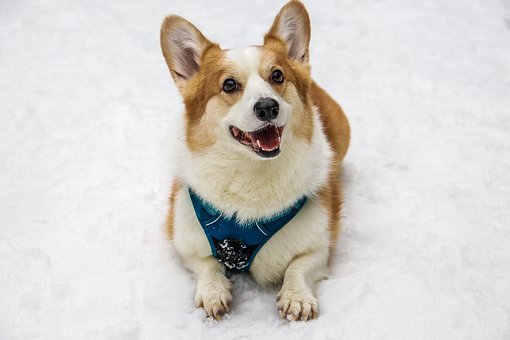 C’est le directeur qui ira te voir.                           GPrépCette sauce à spaghetti est succulente.                                                             Sub.relativeDehors, on observe la neige qui tombe doucement.                                              GAdj                    GPrépNous avons préparé une grande fête pour ses fiançailles.Ajoutez les compléments du nom qui conviennent dans les phrases suivantes.d’aventures	      policière	        dans les nuages	à la crème		qui arriventCette girafe a la tête dans les nuages.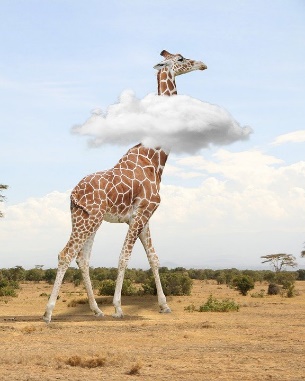 Francis décida de poursuivre son roman d’aventures. Cette poursuite policière est dangereuse.Les voisins qui arrivent sont accueillants.Cette tarte à la crème est délicieuse.Voilà!Les compléments du nomUn GAdjUn GNUn GPrépà, de, pour avec, par, …Une subordonnée relative (Sub.)qui, que, dont…